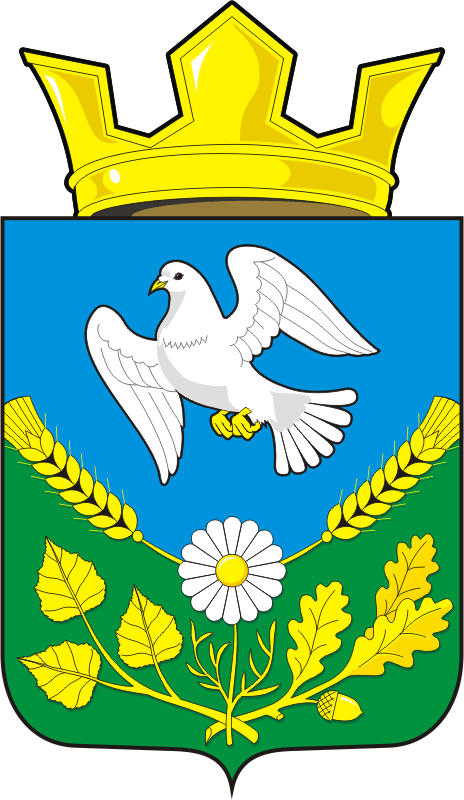 СОВЕТ ДЕПУТАТОВ МУНИЦИПАЛЬНОГО ОБРАЗОВАНИЯ НАДЕЖДИНСКИЙ СЕЛЬСОВЕТ САРАКТАШСКОГО РАЙОНА ОРЕНБУРГСКОЙ ОБЛАСТИЧЕТВЕРТОГО СОЗЫВАРЕШЕНИЕ  девятого заседания Совета депутатовмуниципального образования Надеждинский сельсоветчетвертого созываот 16 февраля 2021                                                                        №  24                                                                 О порядке назначения и проведения опроса граждан по вопросам выявления мнения граждан о поддержке инициативных проектов в муниципальном образовании Надеждинский сельсовет  Саракташского района Оренбургской областиВ соответствии со статьями 261, 31 Федерального закона от 6.10.2003 № 131-ФЗ «Об общих принципах организации местного самоуправления в Российской Федерации», руководствуясь Уставом муниципального образования Надеждинский сельсовет Саракташского района Оренбургской области, Совет депутатов  муниципального образования  Надеждинский сельсовет    Саракташского района Оренбургской области                РЕШИЛ:1. Утвердить Порядок  назначения и проведения опроса граждан по вопросам выявления мнения граждан о поддержке инициативных проектов в муниципальном образовании Надеждинский сельсовет  Саракташского района Оренбургской области согласно приложению.       2. Решение подлежит обнародованию и размещению на сайте муниципального образования Надеждински сельсовет и вступает в силу после дня его обнародования.3. Контроль за исполнением данного решения возложить на             постоянную комиссию  социально-экономического развития  (Перегудова М.Н.).   Разослано: постоянной комиссии, прокуратуре Саракташского района, в делоПриложение к решению Совета депутатов Надеждинского сельсовета Саракташского района Оренбургской областиот 16.02.2021 № 24Порядокназначения и проведения опроса граждан по вопросам выявления мнения граждан о поддержке инициативных проектов в муниципальном образовании Надеждинский сельсовет  Саракташского района Оренбургской области1. Общие положения1.1. Настоящий Порядок назначения и проведения опроса граждан по вопросам выявления мнения граждан о поддержке инициативных проектов в муниципальном образовании Надеждинский сельсовет  Саракташского района Оренбургской области (далее – Порядок) в соответствии с Конституцией Российской Федерации, Федеральным законом от 06.10.2003 № 131-ФЗ «Об общих принципах организации местного самоуправления в Российской Федерации», Уставом муниципального образования  Надеждинский сельсовет    Саракташского района Оренбургской области определяет на территории муниципального образования  Надеждинский сельсовет    Саракташского района Оренбургской области  (далее - Муниципального образования) порядок назначения и проведения опроса граждан по вопросам выявления мнения граждан о поддержке инициативных проектов, как одной из форм участия населения в осуществлении местного самоуправления.1.2. Под опросом граждан в настоящем Положении понимается способ выявления мнения граждан Муниципального образования и его учета при принятии решений по вопросам реализации инициативных проектов на территории Муниципального образования .1.3. Результаты опроса носят рекомендательный характер.2. Право гражданина на участие в опросе2.1. В опросе граждан по вопросу выявления мнения граждан о поддержке инициативного проекта вправе участвовать жители Муниципального образования или его части, в которых предлагается реализовать инициативный проект, достигшие шестнадцатилетнего возраста (далее – участники опроса).2.2. Гражданин имеет право участвовать в опросе независимо от пола, расы, национальности, языка, происхождения, имущественного и должностного положения, отношения к религии, убеждений и принадлежности к общественным объединениям, а также других обстоятельств.2.3. Жители наименование Муниципального образования участвуют в опросе непосредственно. В опросе граждан по вопросу выявления мнения граждан о поддержке инициативного проекта житель Муниципального образования имеет право проголосовать за неограниченное число инициативных проектов, при этом за один проект должен отдаваться один голос.2.4. Участие в опросе является свободным и добровольным. Никто не может быть принужден к выражению своего мнения и убеждений или отказу от них.3. Принципы проведения опроса3.1. Граждане участвуют в опросе на основе всеобщего равного и прямого волеизъявления.3.2. Подготовка, проведение и установление результатов опроса должны основываться на принципах открытости, гласности, объективности, научной обоснованности, строгого учета результатов опроса и возможности их проверки.4. Вопросы, предлагаемые для вынесения на опрос4.1. Опрос может быть проведен по вопросу выявления мнения граждан о поддержке инициативного проекта.4.2. Вопрос, предлагаемый для вынесения на опрос, должен быть сформулирован таким образом, чтобы исключить возможность его множественного толкования, то есть на него можно было бы дать только однозначный ответ.4.3. Вопросы, предлагаемые на опрос, не должны противоречить федеральному законодательству, законам и (или) иным нормативным правовым актам наименование субъекта РФ, уставу и нормативным правовым актам наименование муниципального образования.5. Территория опроса5.1. Опрос может проводиться на всей территории Муниципального образования или на части его территории.6. Инициатива проведения опроса6.1. Опрос проводится по инициативе жителей Муниципального образования или его части, в которых предлагается реализовать инициативный проект, достигших шестнадцатилетнего возраста, - для выявления мнения граждан о поддержке данного инициативного проекта.6.2. Инициатива жителей Муниципального образования оформляется письменным обращением инициативной группы граждан или иных лиц, предлагающей инициативный проект, или иных лиц, имеющих право выдвигать инициативные проекты в соответствии с федеральным законодательством и решением Совета депутатов муниципального образования.6.3. Совет депутатов Муниципального образования рассматривает инициативу о проведении опроса на ближайшем заседании.7. Методы проведения опроса7.1. В соответствии с законом Оренбургской области опрос проводится методом:- интервьюирования и (или) анкетирования в течение одного или нескольких дней с дальнейшим анализом и обобщением данных;- тайного или поименного голосования в течение одного или нескольких дней, а также голосования на сайте Муниципального образования в информационно-телекоммуникационной сети Интернет www: admnadegdinka.ru (далее - сайт Муниципального образования) с обобщением полученных данных.7.2. Интервьюирование и (или) анкетирование, голосование проводятся по опросным листам в пунктах проведения опроса и (или) по месту жительства участников опроса. Опрос, проводимый методом тайного голосования, проводится по опросным листам только в пунктах проведения опроса (далее – пункт опроса). Голосование на  сайте Муниципального образования в информационно-телекоммуникационной сети Интернет проводится с использованием электронных сервисов соответствующего сайта.8. Решение о проведении опроса8.1. Решение о проведении опроса граждан принимает Совет депутатов Муниципального образования. Для проведения опроса граждан может использоваться сайт Муниципального образования.8.2. Совет депутатов Муниципального образования отказывает в назначении проведения опроса в случае, если вопросы, предлагаемые для вынесения на опрос, не соответствуют настоящему Положению, а также в случае нарушения требований к порядку выдвижения инициативы проведения опроса, установленных настоящим Положением.8.3. В решении Совета депутатов Муниципального образования о проведении опроса граждан устанавливаются:- дата и сроки проведения опроса;- формулировка вопроса (вопросов), предлагаемого (предлагаемых) при проведении опроса;- метод проведения опроса;- форма опросного листа;- минимальная численность жителей муниципального образования, участвующих в опросе;- порядок идентификации участников опроса в случае проведения опроса граждан с использованием официального сайта наименование муниципального образования в информационно-телекоммуникационной сети Интернет.8.4. Совет депутатов Муниципального образования определяет численность и состав комиссии по проведению опроса (далее – комиссия).8.5. Решение о проведении опроса публикуется в средствах массовой информации и размещается в информационно-телекоммуникационной сети Интернет в течение 3 рабочих  дней после его принятия.9. Полномочия и организация деятельности Комиссии по проведению опроса9.1. Первое заседание комиссии созывается не позднее чем на 10 день после опубликования решения о проведении опроса граждан.9.2. На первом заседании комиссия избирает из своего состава председателя комиссии, заместитель председателя комиссии и секретаря комиссии.9.3. Полномочия комиссии:9.3.1. Организует оповещение жителей Муниципального образования о дате, месте и времени проведения опроса, а также о месте нахождения комиссии и графике ее работы, пунктах опроса в срок не позднее чем за 10 дней до даты начала опроса. Оповещение проводится путем размещения информации о проведении опроса:а) в местах для обнародования;б) на  сайте Муниципального образования;в) на информационных стендах;г) иным способом.9.3.2. Составляет списки участников опроса.9.3.3. Организует мероприятия по проведению опроса с учетом выбранного метода проведения опроса.9.3.4. Оформляет протокол по результатам опроса.9.3.5. Определяет результаты опроса и обнародует (публикует) их.9.3.6. Рассматривает жалобы и заявления на нарушение настоящего Положения при проведении опроса.9.3.7. Направляет в Совет депутатов Муниципального образования результаты опроса.9.3.8. Доводит до населения результаты опроса граждан (обнародует) не позднее  3  дней со дня составления протокола о результатах.9.3.9. Взаимодействует с органами государственной власти, органами местного самоуправления, общественными объединениями и представителями средств массовой информации, осуществляющими деятельность на территории наименование субъекта Российской Федерации по вопросам, связанным с реализацией настоящего Положения.9.3.10. Осуществляет иные полномочия в целях реализации настоящего Положения.9.4. Полномочия комиссии прекращаются после обнародования результатов опроса граждан.9.5. Администрация Муниципального образования обеспечивает комиссию необходимыми помещениями, материально-техническими средствами, осуществляет контроль за расходованием средств местного бюджета, выделенных на проведение опроса.10. Определение результатов опроса10.1. По окончании срока проведения опроса комиссия обобщает и анализирует полученные данные и устанавливает результаты опроса, оформляя их в виде протокола о результатах опроса.10.2. Опрос признается состоявшимся, если количество действительных опросных листов соответствует численности, определенной в решении Совета депутатов Муниципального образования как минимальная численность жителей Муниципального образования, участвующих в опросе. При проведении голосования с использованием электронных сервисов в информационно-телекоммуникационной сети Интернет опрос признается состоявшимся, если количество участников опроса соответствует численности, определенной в решении Совета депутатов Муниципального образования как минимальная численность жителей Муниципального образования, участвующих в опросе.10.3. В протоколе о результатах опроса указываются следующие данные:а) общее число участников опроса;б) число граждан, принявших участие в опросе;в) одно из следующих решений:- признание опроса состоявшимся;- признание опроса несостоявшимся;г) число опросных листов, признанных недействительными;д) количественные характеристики волеизъявлений участников опроса (количество голосов «за» или «против»; процент голосов, отданных за то или иное решение и др.);е) результаты опроса, представляющие собой мнение, выраженное большинством участников опроса (далее – результаты опроса).10.4. Протокол о результатах опроса подписывается всеми членами комиссии и направляется в Совет депутатов Муниципального образования с приложением к нему опросных листов. Копии протокола о результатах опроса могут быть представлены органам государственной власти, органам местного самоуправления, представителям средств массовой информации и общественных объединений.11. Заключительные положения11.1. Материалы опроса (протокол о результатах опроса, опросные листы) в течение всего срока полномочий Совета депутатов Муниципального образования, принявшего решение о проведении опроса, хранятся в Совете депутатов Муниципального образования, а затем направляются на хранение в муниципальный архив. Срок хранения указанных материалов не может быть менее 5 лет.11.2. Результаты опроса доводятся комиссией до населения (обнародуют) не позднее 3 дней со дня составления протокола о результатах опроса.11.3. Органы местного самоуправления, должностные лица местного самоуправления Муниципального образования информируют жителей (обнародуют) о решениях, принятых по итогам изучения ими результатов опроса.11.4. Финансирование мероприятий, связанных с подготовкой и проведением опроса граждан, осуществляется за счет средств местного бюджета.Председатель Совета депутатовГлава сельсовета___________________О.А.Тимко